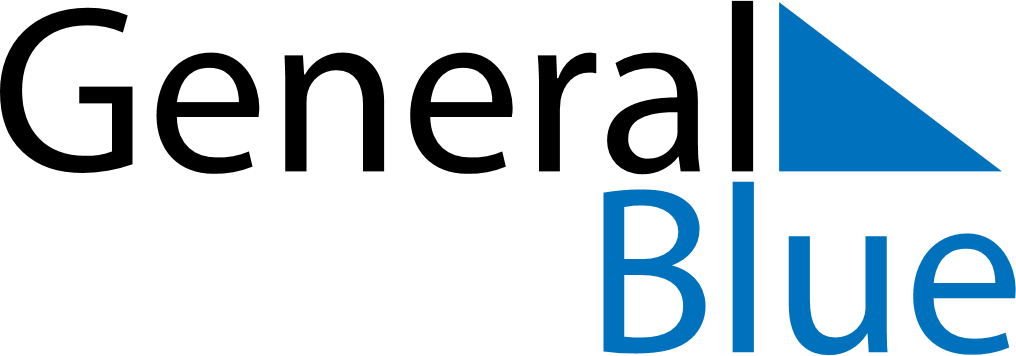 March 2019March 2019March 2019LesothoLesothoSundayMondayTuesdayWednesdayThursdayFridaySaturday12345678910111213141516Moshoeshoe Day171819202122232425262728293031